 Отчётза 4 квартал 2018г. МБОУ «СОШ №27»«О проведенной работе по профилактике безнадзорности и правонарушений несовершеннолетних».        Если учесть наш микрорайон и контингент обучающихся в нашей школе, практически 40% учащихся входят в группу риска.Вот категории учащихся:Педагогически- запущенные дети – 25%Социально -дезадаптированные  - 24%Дети с девиантными отклонениями – 11%Дети с физическими отклонениями – 6%       Учитывая все это, ведется работа социально – психологической службы.  Почти 70% вновь поступивших детей с 5-по 11кл. с других школ социально и педагогически запущенные и относятся к «группе риска». Взаимодействие   с социальным педагогам психологов ст.,ср.,мл. звени, школьного инспектора по ПДН: совместная работа с учащимися состоящими на различных видах учета (ВШУ, КДН, ПДН, «группа риска»), изучение состояния ребенка, сбор информации о личностных качествах, посещение семей, обследование жилищно-бытовых условий проживания, установление причины «проблемного» или                    «девиантного» поведения,  планирование  работы по устранению причины проблемы. Взаимодействие с классными руководителями: ведется ежедневная работа  оказание психологической помощи классным руководителям  в вопросах развития и воспитания,  в работе с «проблемными подростками»,  в решении конфликтных ситуации, в работе с «проблемными» родителями. 1.Работа с учащимися ежедневно.а) Выявлены проблемы и изучены положения учащихся в семье, их склонности и увлечения, взаимоотношения с товарищами путем анкетированием, тестированием и беседам.б)  Проводятся индивидуальные консультации и коррекционная работа социально – психологической службой, для оказания помощи учащимся.в) Строго контролируется посещаемость и успеваемость детей «группы риска»Так же проводятся классные часы по темам: «Что такое наркомания?» 5-6 классы,«Спайсы и соли» 7-11 классы,«1 декабря-День борьбы со СПИДом »5-11 классы,«Мы не курим, а вы?». 5-11 классы,«Здорово – быть здоровым! »1-4 классы.«Права и обязанности»  (1-11 кл.)«Ответственность несовершеннолетних за правонарушение» (8-11 кл.)3. Проводятся: а) индивидуальные консультации учащихся.б) Рейды: «Подросток»в) Коррекционная работа социально-психологической службы и оказания помощи учащимся.     Количество детей состоящих на  внутришкольном учёте  на сегодняшний день 9 уч-ся.     Работа по профилактике отклонений в развитии личности и поведении детей  неохваченных учебой проведена следующая работа   классными  руководителями, социальным педагогам Арслабековой З.М., психологом Гасанова Э.Я., Хулалмагомедова А.Х. и школьным инспектором по ПДН Багомедова А.А. - посещение на дому, - приглашение родителей на совет профилактики, - составления акта,     Не смотря на усиленную работу сотрудников школы, нам не удалось решить проблема братьев, Пайзудинова Абдула и Пайзутдинова Муслима – 9 в класса,. так же остались  не охваченным.12.12.17г.   проведено совещание классных руководителей 1-11 классов  по  данной проблеме.Решение совещания( Протокол №5):Ежемесячно по плану ВР проводится Совет профилактики с приглашением родителей детей «группа риска».            05. 12.18г. с учащимися 8-х, 9-х, 10-11 классов проведена  профилактическая беседа «О последствиях подростковой агрессии» лекторами  ДУМД Насрутдиновым С.Н., Вагабовым Д.А., Исабековым М.А., Асадулаевым  Х.А., и школьным инспектором по ПДН Багомедова А.А.Цель и задачи лекции:Воспитание подрастающего поколения в духе толерантности, патриотизма, миролюбия, сотрудничества, уважения прав и свобод других людей. Отрицание насильственных методов разрешения внутриличностных, межличностных, межэтнических и межконфессиональных конфликтов.Развитие умений мирно разрешать конфликты посредством развития способности к терпению (выдержка, самообладание, самоконтроль) и принятию (понимание, эмпатия, ассертивность) при взаимодействии с «другими», «иными», «чуждым».В содержание лекции уделяли лектора ДУМД особое внимание пониманию учащимися того, что ислам – это религия мира, добра и согласия.А также школьный инспектор по ПДН Багомедова А.А .  напомнила учащимся о  Всеобщей Декларацией прав человека, зафиксировавшей права каждого человека независимо от расы, пола, национальности и языка, являющейся  фундаментом  системы международных актов, в том числе международных фактов о гражданских и политических, об экономических, социальных и культурных правах, Европейской конвенции о защите прав человека и основных свобод, документов Совета Европы и Организации по безопасности и сотрудничеству в Европе. Рассматривая основные положения Декларации, Багомедова А.А.выделила статью 29, в которой  упоминается о том, что кроме прав, у человека имеются и обязанности,  и подчеркнула, что именно единство прав и обязанности составляет основу гражданственности. Такого рода мероприятия эффективнее проходят, чем обычные классные часы и мы стараемся чаще приглашать со стороны лекторов для бесед с детьми. 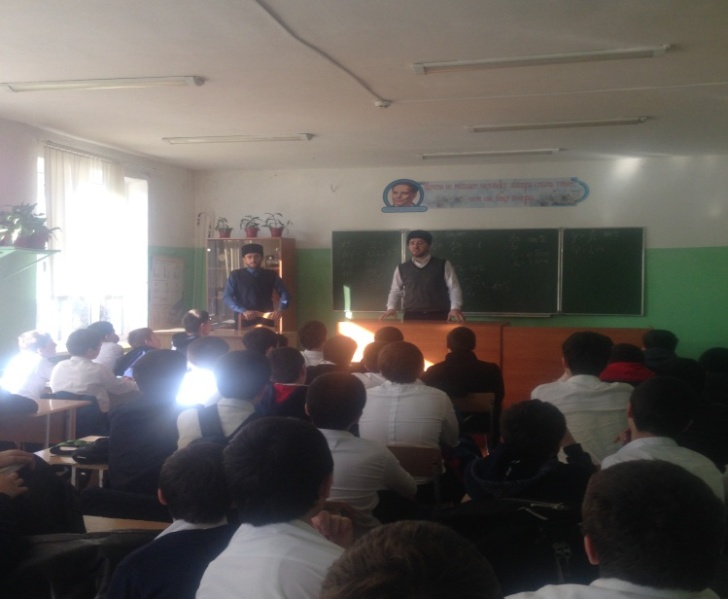 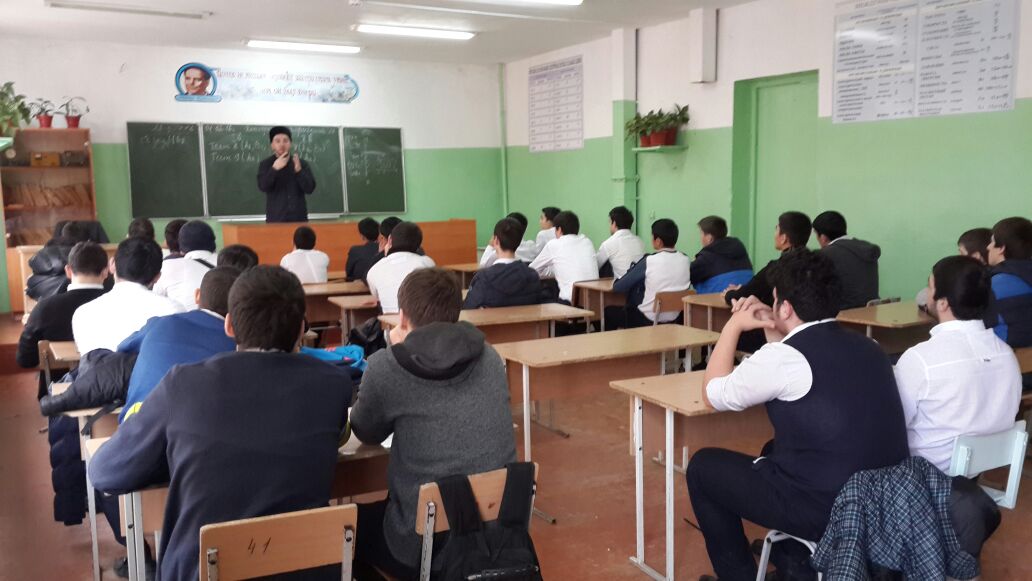 Директор  МБОУ «СОШ№27»                                 Муталипов Г.Б.